Web AnnouncementSuggested Text
Free College Financial Aid Presentation for Juniors and Parents
The high school counseling office has invited a representative from ICAN® (Iowa College Access Network) to provide a free presentation on college financial aid for juniors and their parents on  Day of Week, Month Day of Month at Time in the Location. Topics will include:Financial Aid ProcessFAFSA Application ReviewUnderstanding FAFSA ResultsFSA ID (Federal Student Aid ID)Understanding Costs – College ComparisonsFinancial Aid OptionsScholarships ProcessWhere to Go for HelpFor more information, contact Name of Counselor at Phone Number.About ICANThe Iowa College Access Network is a nonprofit, educational organization. ICAN is the College Access Network for Iowa, and a member of the National College Access Network (NCAN). ICAN has 8 Student Success Centers in Ankeny, Cedar Falls, Coralville, Council Bluffs, Davenport, Des Moines, Hiawatha and Sioux City which provide information and support to students and their families as they plan their postsecondary education and apply for financial aid. All ICAN programs and services are provided without charge. For more information about ICAN, call (877) 272-4692 or visit www.ICANsucceed.org you can also follow them on social media: Facebook (@ICANsucceed), Twitter (@icansucceed) and/or Instagram (@ican_succeed).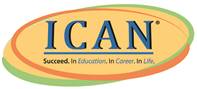 